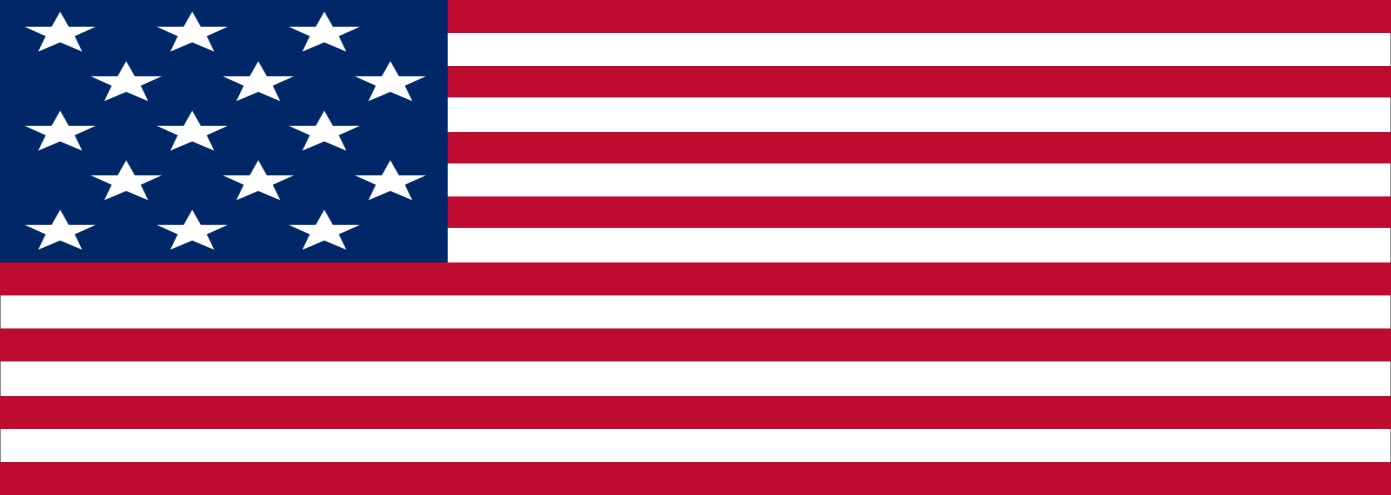 Name of the delegate: K.MoumitaCommitte: United Nation General Assembly [UNGA] Agenda: Information and Communication technologies [ICTs] for sustainable economic and financial development.ICT has increased efficiency, reliability, effectiveness, the performance of other characteristics of modern-day commercial operation. It increased and renovated financial structure both in quantity and quality. These states get through to improve ICT further across the country with 4C dimensions which include Computing, Connectivity, Content, Capacity.On March 23, the US signed into law the Clarifying Lawful Overseas Use of Data Act, or Cloud Act. This act enables the government to access all over the seas for data. USA ranks third in the production of technologies and with economic share of 31% worldwide. Although USA is one of the leading countries in economic and financial developments but USA is still lacking in the security of devices. There are lot of cyber-attacks with USA computers.USA is one of important country which support the economic value of the world. One of the important measures for the development of economic and financial sustainable is security. Security is that ensures the privacy for the communication of people. Government has to implement laws for the development of security and prevent cyber-attacks for the better communication and also for the economic and financial development of the country.This thought of security will exclaim the future of better country. This security will plan the action of future.